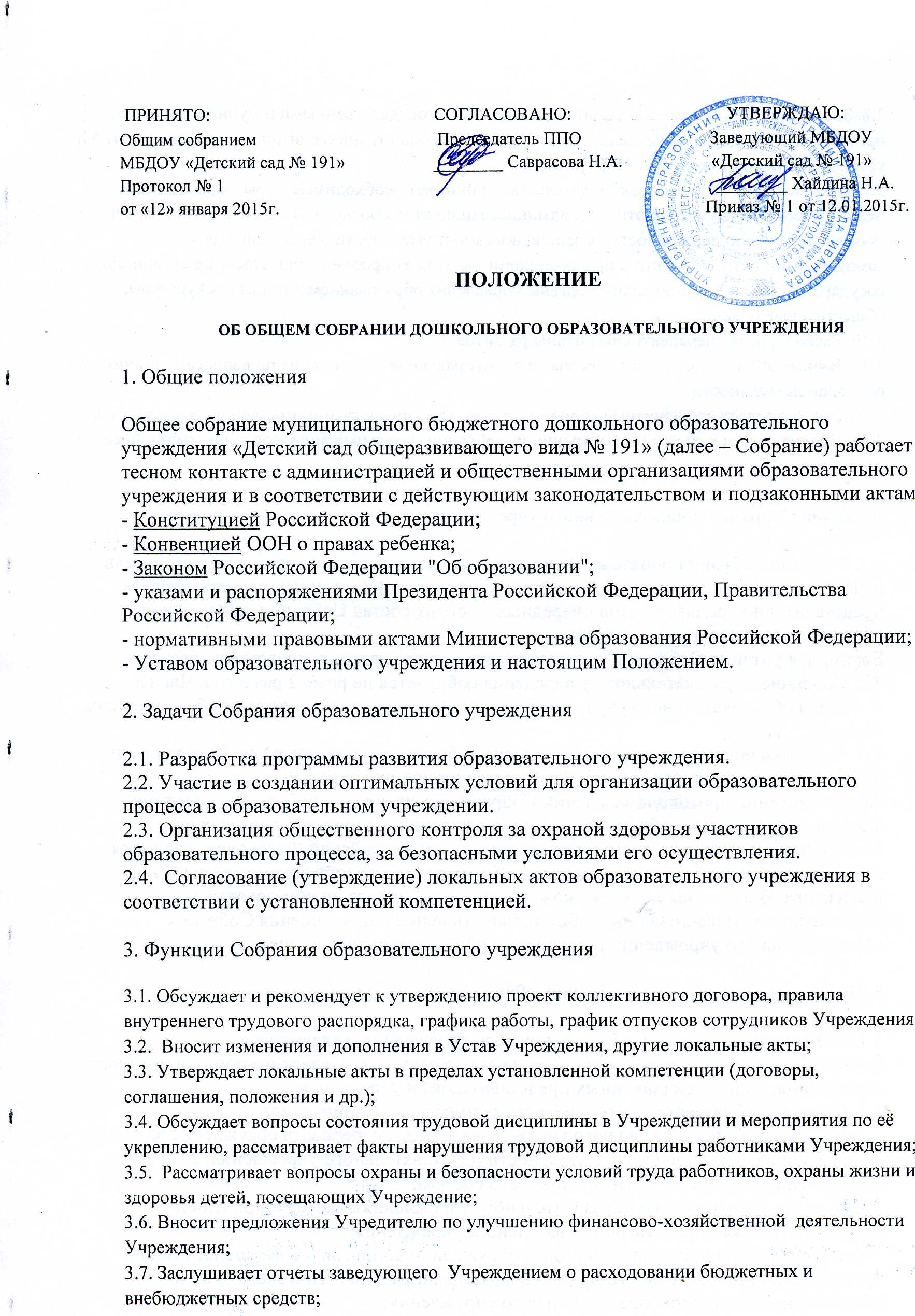  ПРИНЯТО:                                                   СОГЛАСОВАНО:                                   УТВЕРЖДАЮ:Общим собранием                                         Председатель ППО                             Заведующий МБДОУ  МБДОУ «Детский сад № 191»                    ________ Саврасова Н.А.                    «Детский сад № 191»         Протокол № 1                                                                                                                ________ Хайдина Н.А.от «12» января 2015г.                                                                                                 Приказ № 1 от 12.01.2015г.ПОЛОЖЕНИЕ ОБ ОБЩЕМ СОБРАНИИ ДОШКОЛЬНОГО ОБРАЗОВАТЕЛЬНОГО УЧРЕЖДЕНИЯ1. Общие положенияОбщее собрание муниципального бюджетного дошкольного образовательного учреждения «Детский сад общеразвивающего вида № 191» (далее – Собрание) работает в тесном контакте с администрацией и общественными организациями образовательного учреждения и в соответствии с действующим законодательством и подзаконными актами:- Конституцией Российской Федерации;- Конвенцией ООН о правах ребенка;- Законом Российской Федерации "Об образовании";- указами и распоряжениями Президента Российской Федерации, Правительства Российской Федерации;- нормативными правовыми актами Министерства образования Российской Федерации;- Уставом образовательного учреждения и настоящим Положением.2. Задачи Собрания образовательного учреждения 2.1. Разработка программы развития образовательного учреждения.2.2. Участие в создании оптимальных условий для организации образовательного процесса в образовательном учреждении.2.3. Организация общественного контроля за охраной здоровья участников образовательного процесса, за безопасными условиями его осуществления.2.4.  Согласование (утверждение) локальных актов образовательного учреждения в соответствии с установленной компетенцией.3. Функции Собрания образовательного учреждения3.1. Обсуждает и рекомендует к утверждению проект коллективного договора, правила внутреннего трудового распорядка, графика работы, график отпусков сотрудников Учреждения;3.2.  Вносит изменения и дополнения в Устав Учреждения, другие локальные акты;3.3. Утверждает локальные акты в пределах установленной компетенции (договоры,     соглашения, положения и др.);3.4. Обсуждает вопросы состояния трудовой дисциплины в Учреждении и мероприятия по её укреплению, рассматривает факты нарушения трудовой дисциплины работниками Учреждения;3.5.  Рассматривает вопросы охраны и безопасности условий труда работников, охраны жизни и здоровья детей, посещающих Учреждение;3.6. Вносит предложения Учредителю по улучшению финансово-хозяйственной  деятельности Учреждения;3.7. Заслушивает отчеты заведующего  Учреждением о расходовании бюджетных и внебюджетных средств;3.8. Знакомит  с итоговыми документами по проверке государственными и муниципальными органами деятельности Учреждения и заслушивает администрацию о выполнении мероприятий по устранению недостатков в работе;3.9. В рамках действующего законодательства принимает необходимые меры, ограждающие педагогических и других работников, администрацию от необоснованного вмешательства в их  профессиональную деятельность, ограничения самостоятельности Учреждения, его самоуправляемости. Выходит  с предложениями по этим вопросам в общественные организации, государственные и муниципальные органы управления образованием, органы прокуратуры, общественные объединения.3.10. Рассматривает перспективные планы развития.3.11. Взаимодействует с другими органами самоуправления Учреждения по вопросам организации основной деятельности.3.12. Рассматривает конфликтные вопросы о труде и трудовых взаимоотношениях в коллективе.3.14. Вносит предложения о рассмотрении на собрании отдельных вопросов общественной жизни коллектива.4. Состав Собрания образовательного учреждения4.1. В состав Собрания образовательного учреждения могут избираться представители педагогических работников, общественности, родителей (законных представителей), представители учредителя. При очередных выборах состав Собрания, как правило, обновляется не менее, чем на треть.Ежегодная ротация Собрания - не менее трети состава каждого представительства.4.2. Собрание образовательного учреждения собирается не реже 2 раз в год. Члены Собрания образовательного учреждения выполняют свои обязанности на общественных началах.4.3. Собрание образовательного учреждения избирает его председателя. Руководитель образовательного учреждения входит в состав на правах сопредседателя.4.4. Для ведения протокола заседаний Собрания из его членов избирается секретарь.4.5. Решения Собрания образовательного учреждения, принятые в пределах его компетенции и в соответствии с законодательством Российской Федерации, являются рекомендательными для администрации образовательного учреждения, всех членов коллектива. В отдельных случаях может быть издан приказ по образовательному учреждению, устанавливающий обязательность исполнения решения Собрания образовательного учреждения участниками образовательного процесса.5. Права и ответственность Собрания  образовательного учреждения5.1. Все решения Собрания образовательного учреждения, являющиеся рекомендательными, своевременно доводятся до сведения коллектива образовательного учреждения, родителей (законных представителей) и учредителя.5.2. Собрание образовательного учреждения имеет следующие права:- член Собрания образовательного учреждения может потребовать обсуждения вне плана любого вопроса, касающегося деятельности образовательного учреждения, если его предложение поддержит треть членов всего состава;- предлагать руководителю образовательного учреждения план мероприятий по совершенствованию работы образовательного учреждения;- присутствовать и принимать участие в обсуждении вопросов о совершенствовании организации образовательного процесса на заседаниях педагогического совета, родительского комитета образовательного учреждения;- заслушивать и принимать участие в обсуждении отчетов о деятельности родительского комитета, других органов самоуправления образовательного учреждения.5.3. Собрание образовательного учреждения несет ответственность за:- соблюдение законодательства Российской Федерации об образовании в своей деятельности;- компетентность принимаемых решений;- развитие принципов самоуправления образовательного учреждения.6. Документация6.1. Отчеты о  деятельности Собрания входят в номенклатуру дел образовательного учреждения.6.2. Протоколы заседаний Собрания образовательного учреждения, его решения оформляются секретарем, каждый протокол подписывается председателем Собрания и секретарем.